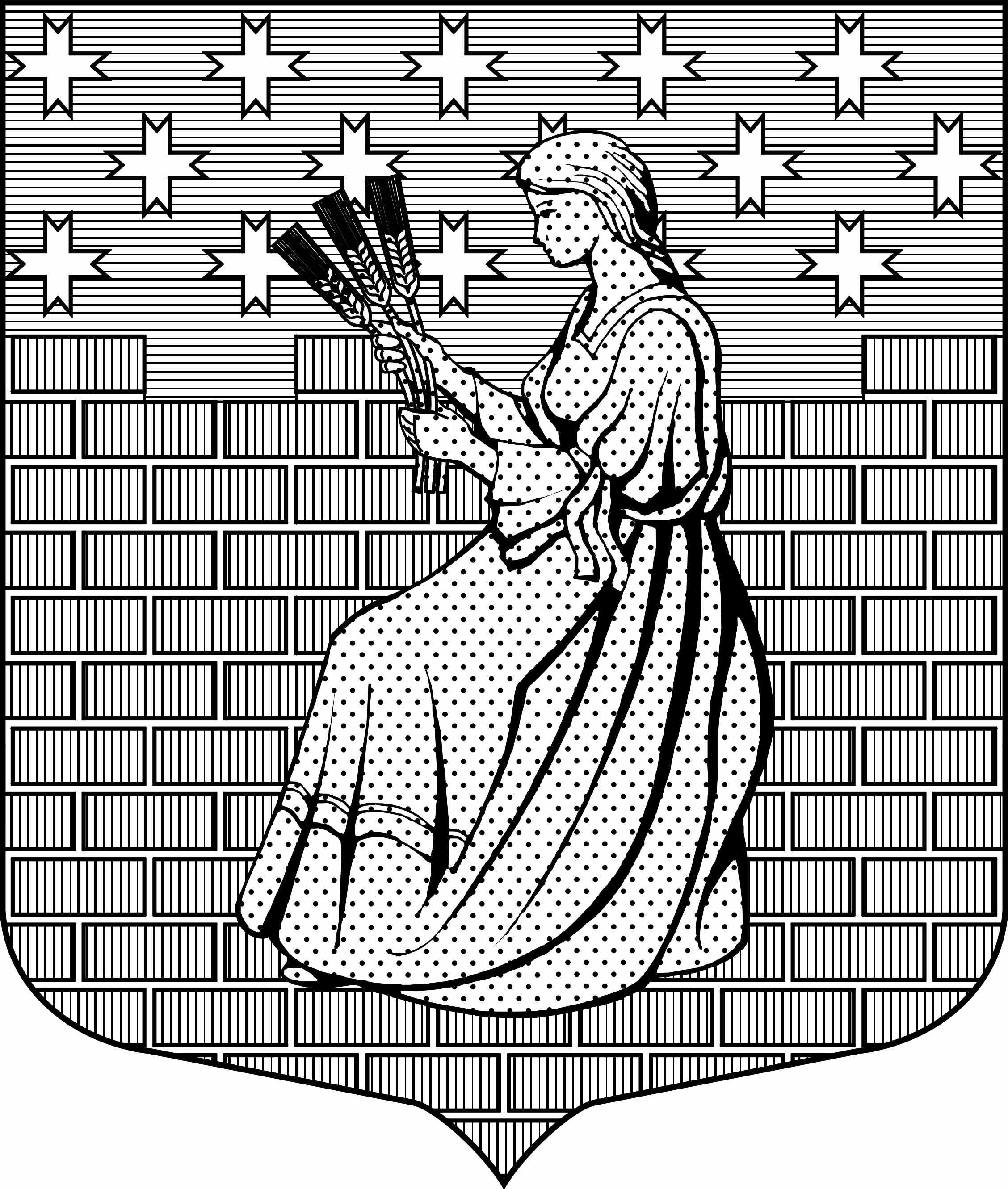 МУНИЦИПАЛЬНОЕ ОБРАЗОВАНИЕ“НОВОДЕВЯТКИНСКОЕ СЕЛЬСКОЕ ПОСЕЛЕНИЕ”ВСЕВОЛОЖСКОГО МУНИЦИПАЛЬНОГО РАЙОНАЛЕНИНГРАДСКОЙ ОБЛАСТИ_____________________________________________________________________________188661, РФ, Ленинградская обл., Всеволожский район, дер. Новое Девяткино, дом 57, оф. 83,  тел./факс (812) 595-74-44СОВЕТ ДЕПУТАТОВРЕШЕНИЕ«05 » декабря   2018г.                                                                                                         №  84/01-07     дер. Новое Девяткино Об утверждении Положения о порядке представления руководителями муниципальных казенных учреждений и  лицами, замещающими  должности  муниципальной службы в органах местного самоуправления муниципального образования «Новодевяткинское сельское поселение»,включенными  в перечни должностей , установленных нормативными правовыми актами Российской Федерации,    сведений о своих доходах, об имуществе и обязательствах имущественного характера, а также сведения о доходах, об имуществе и обязательствах имущественного характера своих супруга (супруги) и несовершеннолетних детей     В соответствии с  Федеральным  законом  от 25.12. 2008г. № 273-ФЗ «О противодействии коррупции», Указом Президента Российской Федерации от 23.06.2014г. № 460 «Об утверждении формы справки о доходах, расходах, об имуществе и обязательствах имущественного характера и внесении изменений в некоторые акты Президента Российской Федерации»,  Постановлением  Губернатора Ленинградской области от 25.09.2009 N 100-пг "О представлении гражданами, претендующими на замещение должностей государственной гражданской службы Ленинградской области, и государственными гражданскими служащими Ленинградской области сведений о доходах, об имуществе и обязательствах имущественного характера", в целях  приведения порядка предоставления  этих сведений  руководителями  муниципальных казенных учреждений и лицами , замещающими  должности  муниципальной службы в органах местного самоуправления МО « Новодевяткинское сельское поселение», совет депутатов принял        РЕШЕНИЕ:        1. Утвердить «Положение о порядке представления руководителями муниципальных казенных учреждений  и   лицами, замещающими  должности  муниципальной службы в органах местного самоуправления  МО «Новодевяткинское сельское поселение», включенными   в перечни должностей ,  установленных нормативными правовыми актами Российской Федерации,  сведений о своих доходах, об имуществе и обязательствах имущественного характера, а также сведения о доходах, об имуществе и обязательствах имущественного характера своих супруга (супруги) и несовершеннолетних детей»  согласно приложению к настоящему решению.   2.  Решение совета депутатов «Об утверждении порядка представления лицами, замещающими муниципальные должности МО «Новодевяткинское сельское поселение», сведений о своих доходах, об имуществе и обязательствах имущественного характера,  а также сведения о доходах, об имуществе и обязательствах имущественного характера своих супруг (супругов) и несовершеннолетних детей» от 29.12.2015г.  № 68/01-07» считать утратившим силу. 	 3.Опубликовать настоящее решение на официальном сайте   МО «Новодевяткинское сельское поселение» в сети Интернет. 4. Контроль за исполнение настоящего решения возложить на   постоянно действующую  комиссию совета депутатов по имущественным вопросам,  правовому регулированию и взаимодействию с правоохранительными органами.Глава муниципального образования                                                                             Д.А МайоровПриложение  к решению  совета депутатовот «05» декабря   2018г. № 84/01-07Положение о представлении  руководителями  муниципальных казенных учреждений и   лицами,замещающими  должности  муниципальной службы в органах местного самоуправления  МО «Новодевяткинское сельское поселение», включенными  в перечни должностей , установленных нормативными правовыми актами  Российской Федерации, сведений о своих доходах, об имуществе и обязательствах имущественного характера, а также сведения о доходах, об имуществе и обязательствах имущественного характера своих супруга (супруги) и несовершеннолетних детей1. Настоящим Положением определяется порядок представления руководителями  муниципальных казенных учреждений  и   лицами, замещающими  должности  муниципальной службы в органах местного самоуправления муниципального образования «Новодевяткинское сельское поселение» Всеволожского муниципального района Ленинградской области (далее – муниципальное образование ), включенными   в перечни должностей , установленных нормативными правовыми актами  Российской Федерации, сведений о полученных ими доходах, об имуществе, принадлежащем им на праве собственности, и об их обязательствах имущественного характера, а также сведений о доходах своих супруга (супруги) и несовершеннолетних детей, об имуществе, принадлежащем им на праве собственности, и об их обязательствах имущественного характера (далее - сведения о доходах). 2. Сведения о доходах предоставляются лицами,  замещающими   должности  муниципальной службы в органах местного самоуправления  муниципального образования, включенными   в перечень должностей,  предусматривающих  обязанность предоставления сведений о доходах, расходах, об имуществе и обязательствах имущественного характера  муниципального служащего , его супруги и несовершеннолетних детей  ( далее – муниципальные служащие).3. Сведения о доходах предоставляются руководителями муниципальных казенных учреждений  муниципального образования , учредителями которых является  администрация муниципального образования ( далее – руководители  МКУ).  4. Сведения о доходах   муниципальными служащими представляются по утвержденной Президентом Российской Федерации форме справки, заполненной с использованием специального программного обеспечения "Справки БК", размещенного на официальном сайте Президента Российской Федерации или на официальном сайте государственной информационной системы в области государственной службы в информационно-телекоммуникационной сети "Интернет".5.  Копию  справки , заполненной с использованием специального программного обеспечения "Справки БК» на бумажном носителе,   муниципальный служащий представляет в администрацию муниципального образования.6.  Руководители МКУ  сведения о  доходах предоставляют в администрацию муниципального образования  в форме справки утвержденной Президентом Российской Федерации.7. Сведения о доходах  руководителя  МКУ и  муниципального служащего предоставляются за период с 01 января по 31 декабря года , предшествующего отчетному и  включают в себя  :а) сведения о своих доходах, полученных от всех источников (включая доходы по прежнему месту работы или месту замещения выборной должности, пенсии, пособия, иные выплаты) за календарный год, предшествующий году подачи документов для замещения должности муниципальной службы  , а также сведения об имуществе, принадлежащем ему на праве собственности, и о своих обязательствах имущественного характера по состоянию на 31 декабря года , предшествующего отчетному ;б) сведения о доходах супруги (супруга) и несовершеннолетних детей, полученных от всех источников (включая заработную плату, пенсии, пособия, иные выплаты) за календарный год, предшествующий  отчетному ,  а также сведения об имуществе, принадлежащем им на праве собственности, и об их обязательствах имущественного характера по состоянию на  31 декабря года , предшествующего отчетному. 8. Сведения  о доходах предоставляются руководителями МКУ и  муниципальными служащими  не позднее 30 апреля года , следующего за отчетным. 9. В случае , если  руководитель  МКУ или муниципальный служащий обнаружил, что в представленных ими сведениях о доходах, об имуществе и обязательствах имущественного характера не отражены или не полностью отражены какие-либо сведения либо имеются ошибки, он вправе представить уточненные сведения в порядке, установленном настоящим Положением.        10.  Руководитель МКУ и  муниципальный служащий  может представить уточненные сведения в течение одного месяца после окончания срока, указанного в пункте 8 настоящего Положения.  11. Сведения о доходах, об имуществе и обязательствах имущественного характера, представляемые в соответствии с настоящим Положением  руководителями МКУ и муниципальными служащими являются сведениями конфиденциального характера, если федеральным законом они не отнесены к сведениям, составляющим государственную тайну. Эти сведения представляются  Главе муниципального образования, а также иным должностным лицам в случаях, предусмотренных федеральными законами. 12. Сведения о доходах, об имуществе и обязательствах имущественного характера, представленные в соответствии с настоящим Положением  руководителем МКУ и муниципальным служащим приобщаются к личному делу кандидата на должность ( муниципального служащего). 13.  В случае представления   руководителем  МКУ или муниципальным служащим заведомо ложных сведений о доходах, об имуществе и обязательствах имущественного характера  подлежит освобождению от занимаемой должности  ( увольнению) или подвергается иным видам ответственности в соответствии с законодательством Российской Федерации. 14. Лица, в должностные обязанности которых входит работа со сведениями о доходах, об имуществе и обязательствах имущественного характера, виновные в их разглашении или использовании в целях, не предусмотренных законодательством Российской Федерации, несут ответственность в соответствии с законодательством Российской Федерации.